П О С Т А Н О В Л Е Н И Еот «26» декабря 2019 г. № 364ст-ца ГиагинскаяО создании рабочей подгруппы по вопросам оказания имущественной поддержки субъектам малого и среднего предпринимательства
в муниципальном образовании «Гиагинский район»В соответствии с пунктом 25 части 1 статьи 15 Федерального закона от 
06 октября 2003 года № 131-ФЗ «Об общих принципах организации местного самоуправления в Российской Федерации», пунктом 5 статьи 11 Федерального закона от 24 июля 2007 года № 209-ФЗ «О развитии малого и среднего предпринимательства в Российской Федерации», Устава муниципального образования «Гиагинского района», а также в целях оказания имущественной поддержки субъектам малого и среднего предпринимательства, администрация  муниципального образования «Гиагинский район»постановляет:1. Утвердить состав рабочей подгруппы по вопросам оказания органами местного самоуправления имущественной поддержки субъектам малого и среднего предпринимательства на территории муниципального образования «Гиагинский район» согласно приложению № 1 к настоящему постановлению.2. Утвердить положение о рабочей подгруппе по вопросам оказания органами местного самоуправления имущественной поддержки субъектам малого и среднего предпринимательства на территории муниципального образования «Гиагинский район» согласно приложению № 2 к настоящему постановлению.3. Постановление опубликовать в «Информационном бюллетене МО «Гиагинский район» на сетевом источнике публикации МУП «Редакция газеты «Красное знамя», а также разместить на официальном сайте администрации МО «Гиагинский район».4. Контроль за выполнением настоящего постановления возложить на заместителя главы администрации по сельскому хозяйству, имущественно-земельным и архитектурно-градостроительным вопросам - руководителя отдела сельского хозяйства.5. Настоящее постановление вступает в силу со дня его официального опубликования.Глава МО «Гиагинский район»					       А.В. БутусовПроект внесен Руководителем отделаимущественно-земельных отношений			     С.Е. ШекультироваПроект подготовленспециалистом 1 категории отдела имущественно-земельных отношений				 К.О. ТаранухинаПроект согласован:заместитель главыадминистрации по сельскому хозяйству,имущественно-земельным и архитектурно-градостроительным вопросам - руководитель отдела сельского хозяйства				         А.А. Севрукруководитель отдела правового обеспечения									    И.С. Гапошинауправляющая делами							  Е.М. ВасиленкоПРИЛОЖЕНИЕ №1к Постановлению главыМО «Гиагинский район» № 364 от 26 . 12. 2019г.Составрабочей подгруппы по вопросам оказания имущественной поддержки субъектам малого и среднего предпринимательства на территории муниципального образования «Гиагинский район»Руководитель рабочей подгруппы – заместитель главы администрации муниципального образования «Гиагинский район» по сельскому хозяйству, имущественно-земельным и архитектурно - градостроительным вопросам - руководитель отдела сельского хозяйства;Заместитель руководителя рабочей подгруппы – руководитель отдела имущественно-земельных отношений администрации муниципального образования «Гиагинский район»;Секретарь рабочей подгруппы – специалист I категории отдела имущественно-земельных отношений администрации муниципального образования «Гиагинский район»;Члены рабочей подгруппы:Руководитель отдела экономического развития и торговли администрации муниципального образования «Гиагинский район»;	Ведущий специалист отдела экономического развития и торговли администрации муниципального образования «Гиагинский район».Руководитель отдела правового обеспечения администрации муниципального образования «Гиагинский район».Управляющая делами							Е.М. ВасиленкоПРИЛОЖЕНИЕ № 2к Постановлению главыМО «Гиагинский район»№ 364 от 26. 12.2019г. Положениео рабочей подгруппе по вопросам оказания имущественной поддержки субъектам малого и среднего предпринимательства на территории муниципального образования «Гиагинский район»1. Общие положенияНастоящее Положение определяет порядок деятельности рабочей подгруппы по вопросам оказания имущественной поддержки субъектам малого и среднего предпринимательства на территории муниципального образования «Гиагинский район» (далее – рабочая подгруппа).1.2. Рабочая подгруппа в своей деятельности руководствуется Конституцией Российской Федерации, федеральными законами, указами и распоряжениями Президента Российской Федерации, постановлениями и распоряжениями Правительства Российской Федерации, Уставом муниципального образования «Гиагинский район», нормативными правовыми актами муниципального образования «Гиагинский район», а также настоящим Положением. 2. Задачи и функции рабочей подгруппы2.1. Основными задачами Рабочей подгруппы являются рассмотрение и подготовка предложений по следующим вопросам:а) участие в осуществлении проводимой политики в области имущественной поддержки малого и среднего предпринимательства на уровне муниципального образования «Гиагинский район» (далее – на уровне района); б) реализация решений Президента и Правительства Российской Федерации, Главы Республики Адыгея, совещательных органов при Главе Республики Адыгея, главы администрации муниципального образования «Гиагинский район», в области имущественной поддержки малого и среднего предпринимательства; в) создание комплексной системы и обеспечение общего подхода к организации оказания имущественной поддержки субъектам малого и среднего предпринимательства на уровне района; г) рассмотрение проектов муниципальных нормативных правовых актов по вопросам имущественной поддержки малого и среднего предпринимательства (при необходимости); д) совершенствование мер имущественной поддержки субъектов малого и среднего предпринимательства на уровне района; е) инициирование на уровне района, процедуры проведения анализа реестра муниципального имущества в целях оценки эффективности его использования, а также выявления неэффективно используемых площадей и оборудования для последующей передачи такого имущества в аренду субъектам малого и среднего предпринимательства; ж) определение на уровне района перечня объектов недвижимости, подлежащих инвентаризации (обследованию), в целях выявления неиспользуемого или неэффективно используемого муниципального имущества;з) инициирование на уровне района проведения инвентаризации объектов недвижимости, включая земельные участки, в соответствии с перечнем, указанным в подпункте «ж» настоящего пункта;и) расширение на уровне района доступа субъектов малого и среднего предпринимательства к объектам муниципального имущества, свободного от прав третьих лиц; к) изыскание на уровне района дополнительных источников для формирования и расширения перечней имущества, свободного от прав третьих лиц (за исключением права хозяйственного ведения, права оперативного управления, а также имущественных прав субъектов малого и среднего предпринимательства), в том числе за счет неиспользуемого и неэффективно используемого муниципального имущества; л) выработка и тиражирование лучших практик оказания имущественной поддержки субъектам малого и среднего предпринимательства на уровень поселений муниципального образования «Гиагинский район»;м) выработка предложений по дополнению перечней имущества, свободного от прав третьих лиц (за исключением права хозяйственного ведения, права оперативного управления, а также имущественных прав субъектов малого и среднего предпринимательства), изменению порядков предоставления имущества, включенного в перечни;н) формулирование на уровне района рекомендаций об установлении льготных условий предоставления в аренду имущества для субъектов малого и среднего предпринимательства, о расширении случаев исключения имущества из перечней, приобретении субъектами малого и среднего предпринимательства арендуемого имущества;о) оказание информационной и консультационной поддержки субъектам малого и среднего предпринимательства на муниципальном уровне; п) взаимодействие с федеральными органами власти, а также с акционерным обществом «Федеральная корпорация по развитию малого и среднего предпринимательства» по вопросам оказания имущественной поддержки субъектам МСП;р) обобщение сведений об объектах недвижимого имущества, неиспользуемых или используемых не по назначению, анализ таких сведений и выработка предложений по вовлечению такого недвижимого имущества в хозяйственный оборот.с) выдвижение и поддержка инициатив, направленных на совершенствование оказания имущественной поддержки субъектам МСП, на основе анализа сложившейся региональной и муниципальной практики. 3. Права рабочей подгруппыВ целях осуществления задач, предусмотренных разделом 2 настоящего Положения, рабочая подгруппа имеет право:3.1. Рассматривать на своих заседаниях вопросы в соответствии с компетенцией рабочей подгруппы, принимать соответствующие решения.3.2. Запрашивать необходимую для осуществления своей деятельности информацию в сельских поселениях муниципального образования «Гиагинский район», функциональных органах администрации муниципального образования «Гиагинский район», муниципальных учреждениях муниципального образования «Гиагинский район», комитете имущественных отношений Республики Адыгея;3.3. Привлекать к участию в заседаниях Рабочей подгруппы заинтересованных лиц, не являющихся членами Рабочей подгруппы;3.4. Информировать о своей деятельности через размещение материалов в информационно-телекоммуникационной сети «Интернет» на официальном сайте муниципального образования «Гиагинский район».4. Порядок деятельности рабочей подгруппы 4.1. Рабочая подгруппа состоит из председателя рабочей подгруппы, заместителя председателя рабочей подгруппы, секретаря рабочей подгруппы, членов рабочей подгруппы.4.2. Порядок работы Рабочей подгруппы определяется в соответствии с настоящим Положением.	4.3. Заседания Рабочей подгруппы проводятся по мере необходимости.4.4. Организует работу Рабочей подгруппы и проводит ее заседания председатель Рабочей подгруппы, а в случае его отсутствия – заместитель председателя Рабочей подгруппы.4.5. Председатель Рабочей подгруппы:	- осуществляет общее руководство Рабочей подгруппой;	- утверждает повестку дня заседаний Рабочей подгруппы;	- дает поручения членам Рабочей подгруппы по вопросам, находящимся в компетенции Рабочей подгруппы;	- организует контроль за выполнением решений, принятых Рабочей подгруппой.4.6. Члены Рабочей подгруппы:	- принимают участие в работе Рабочей подгруппы;	- пользуются информацией, поступающей в Рабочую подгруппу;	- выполняют поручения председателя Рабочей подгруппы;	- участвуют в заседании Рабочей подгруппы.4.7. Члены Рабочей подгруппы не вправе делегировать свои полномочия другим лицам.4.8. Секретарь Рабочей подгруппы:	- организует проведение заседаний Рабочей подгруппы;	- информирует членов Рабочей подгруппы и лиц, привлеченных к участию в работе Рабочей подгруппы, о повестке дня заседания, дате, месте и времени его проведения не позже чем за пять дней до заседания;	- ведет делопроизводство Рабочей подгруппы.4.9. В случае отсутствия секретаря Рабочей подгруппы его полномочия выполняет другой член Рабочей подгруппы по решению председателя Рабочей подгруппы.4.10. Решения Рабочей подгруппы принимаются большинством голосов от числа присутствующих членов Рабочей подгруппы при участии не менее 2/3 от установленного состава Рабочей подгруппы. Если число голосов «за» и «против» при принятии решения равно, решающим является голос председателя Рабочей подгруппы.4.11. Решение Рабочей подгруппы оформляется протоколом заседания Рабочей подгруппы (далее - протокол), в котором указываются:- состав Рабочей подгруппы;- результаты голосования.- срок оформления протокола составляет 5 (пять) рабочих дня со дня проведения заседания Рабочей подгруппы.4.12. Протокол подписывается председателем Рабочей подгруппы и секретарем. В случае отсутствия председателя Рабочей подгруппы протокол подписывается заместителем председателя Рабочей подгруппы и секретарем.5. Организационно-техническое обеспечение деятельности рабочей подгруппы5.1. Организационно – техническое обеспечение деятельности рабочей подгруппы осуществляет муниципальное образование «Гиагинский район».Управляющая делами							Е.М. ВасиленкоРЕСПУБЛИКА АДЫГЕЯАдминистрация муниципального образования «Гиагинский район»АДЫГЭ РЕСПУБЛИКЭМКIЭ Муниципальнэ образованиеу «Джэджэ районым» иадминистрацие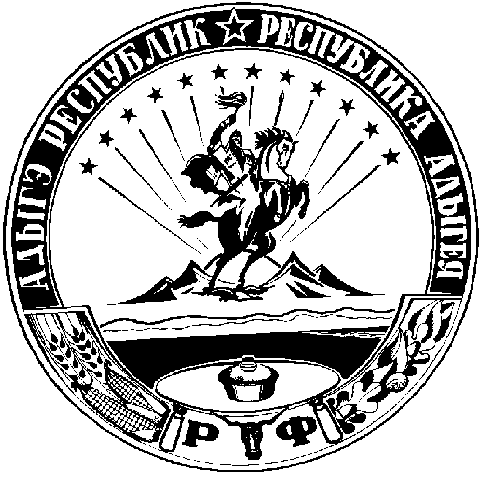 